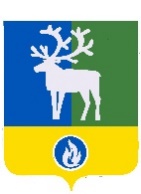 БЕЛОЯРСКИЙ РАЙОНХАНТЫ-МАНСИЙСКИЙ АВТОНОМНЫЙ ОКРУГ – ЮГРАПроектАДМИНИСТРАЦИЯ БЕЛОЯРСКОГО РАЙОНАПОСТАНОВЛЕНИЕот «___» ______________ 2022 года                                                                         № ______О внесении изменений в приложение 2 к постановлению администрации Белоярского района от 18 февраля 2013 года № 176 П о с т а н о в л я ю:1. Внести в приложение 2 «Состав постоянной эвакуационной комиссии городского поселения Белоярский и Белоярского района» к постановлению администрации Белоярского района от 18 февраля 2013 года № 176 «О постоянной эвакуационной комиссии городского поселения Белоярский и Белоярского района» следующее изменение:В разделе 4 «Группа всестороннего обеспечения эвакуированного населения слова «Ведущий специалист отдела муниципальной службы управления делами администрации Белоярского района Большакова Ирина Николаевна, помощник начальника группы.» изложить в следующей редакции:«Ведущий специалист отдела муниципальной службы управления делами администрации Белоярского района Булатова Юлия Ивановна, помощник начальника группы.».2. Опубликовать настоящее постановление в газете «Белоярские вести. Официальный выпуск».3. Настоящее постановление вступает в силу после его официального опубликования.4. Контроль за исполнением постановления возложить на заместителя главы Белоярского района по социальным вопросам Сокол Н.В.Глава Белоярского района                                                                                        С.П. Маненков